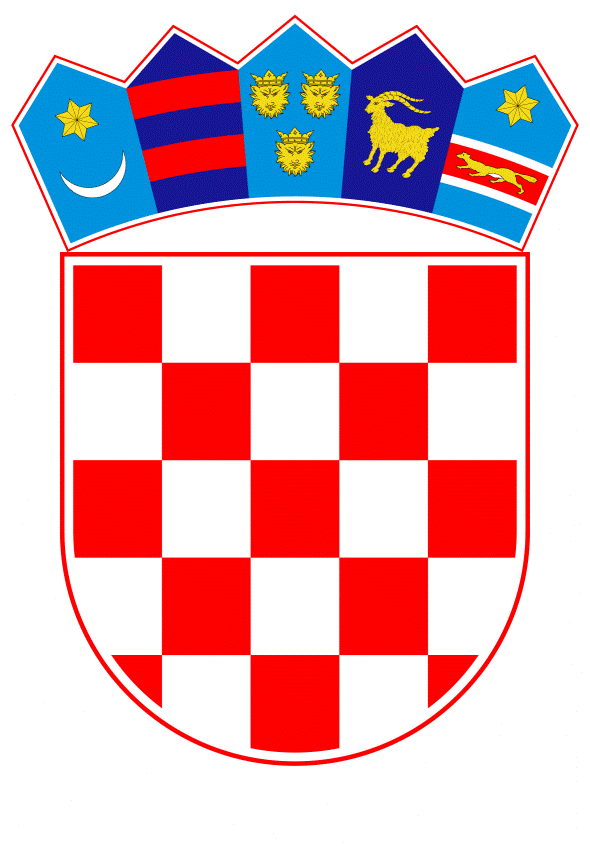 	VLADA REPUBLIKE HRVATSKE	Zagreb, 24. rujna 2020.______________________________________________________________________________________________________________________________________________________________________________________________________________________________   Banski dvori | Trg Sv. Marka 2 | 10000 Zagreb | tel. 01 4569 222 | vlada.gov.hrPRIJEDLOGNa temelju članka 8. i članka 31. stavka 2. Zakona o Vladi Republike Hrvatske (Narodne novine, br. 150/11, 119/14, 93/16 i 116/18), a u vezi s člankom 169. stavkom 1. točkom f) Zakona o hrvatskim braniteljima iz Domovinskog rata i članovima njihovih obitelji (Narodne novine, br. 121/17 i 98/19), Vlada Republike Hrvatske je na sjednici održanoj ______________ 2020. donijela O D L U K Uo sudjelovanju u financiranju projekta izgradnje Spomen područja „Barutana 1991.“ I.Vlada Republike Hrvatske sudjelovat će u financiranju projekta izgradnje Spomen područja „Barutana 1991.“ čiji nositelj je Grad Bjelovar.II.Sredstava iz točke I. ove Odluke osigurana su u Državnom proračunu Republike Hrvatske za 2020. godinu i projekcijama za 20121. i 2022. godinu na razdjelu 041-Ministarstvo hrvatskih branitelja u iznosu od 1.000.000,00 kuna u 2021. III.Ova Odluka stupa na snagu danom donošenja.Klasa: Urbroj: Zagreb, 	PREDSJEDNIK mr. sc. Andrej PlenkovićO B R A Z L O Ž E N J ESukladno članku 169. stavku 1. točki f) Zakona o hrvatskim braniteljima iz Domovinskog rata i članovim njihovih obitelji (Narodne novine, br. 121/17 i 98/19) Ministarstvo hrvatskih branitelja provodi projekt sufinanciranja izgradnje, postavljanja ili uređenja spomen-obilježja žrtvama stradalim u Domovinskom ratu.Kroz projekt sufinanciranja izgradnje, postavljanja ili uređenja spomen-obilježja žrtvama stradalim u Domovinskom ratu, Ministarstvo podržava inicijative udruga iz Domovinskog rata i jedinica lokalne samouprave u izgradnji, postavljanju ili uređenju spomen-obilježja kao izraza zahvalnosti i u znak sjećanja na žrtve stradale u Domovinskom ratu s ciljem očuvanja uspomene na sve hrvatske branitelje, sve stradale civile i događaje iz Domovinskog rata. Sufinanciranje izgradnje, postavljanja ili uređenja spomen-obilježja žrtvama stradalim u Domovinskom ratu provodi se putem Javnog poziva kojim se propisuju uvjeti i dokumentacija potrebna za prijavu, uobičajeno jednom godišnje.Namjera je utjecati na podizanje kvalitete idejnih rješenja spomen-obilježja i njihove izvedbe, kao i poticati sustavno pristupanje gradnji spomen-obilježja i planiranju potrebnih sredstava. Za odlučivanje o dodjeli sredstava sufinanciranja imenovano je Povjerenstvo sastavljeno od predstavnika Ministarstva hrvatskih branitelja, Ministarstva kulture i vanjski stručnjaka arhitektonske i likovne struke, koje posebno vodi računa o ocjeni estetskih vrijednosti svakog projekta te ravnomjernoj zastupljenosti projekata iz svih dijelova Republike Hrvatske.Spomen područje „Barutana 1991.“ izgrađeno je na području šume Bedenik,140 godina starih hrastova lužnjaka, koja je prije Domovinskog rata služila kao vojno skladište oružja JNA vojske. 29.9.1991. namjerno izazvanom eksplozijom skladišta oružja i streljiva od strane JNA, poginulo je 11 bjelovarskih branitelja koji su vojno skladište držali u blokadi, pri čemu tijela četvorice nisu nikada pronađena i pokopana. Eksplozija vojnog skladišta je gotovo zbrisala šumu u krugu od 200 metara, a detonacija se čula na udaljenosti od 20 km. Udarni val odnio je krovove kuća u Hrgovljanima i u nekoliko drugih okolnih sela. Postrojbe ZNG-a imale su ukupno 17 ljudi ranjenih, dok je u bjelovarsku bolnicu ukupno primljeno 100 ranjenika, od kojih su 30 bili vojnici JNA. Poginulo je i pet civila od granatiranja okolice i grada. Sam grad doživio je znatna razaranja i oštećenja objekata. Tako je u Bjelovaru i susjednom selu Hrgovljani bilo uništeno ili oštećeno: 437 stambenih zgrada, 513 stanova, te 169 gospodarskih zgrada. Od javnih institucija, poduzeća i sl., bilo je oštećeno oko 25 zgrada. U srpnju 1992. gospodin Dubravko Adamović, akademski slikar, pozvan je da osmisli spomen obilježje koje će održati uspomenu na poginule hrvatske branitelje i na sam događaj. Tada, s obzirom na mnogo objektivnih razloga, idejnim rješenjem nije bilo moguće obuhvatiti cijelo područje već samo njegov manji dio na istočnoj strani. Podignut je Spomen križ s jedanaest granitnih ploča i uređena staza do mjesta pogibije trojice branitelja na sjevernoj obodnoj točki. U siječnju 1996. pokrenuta je inicijativa da se šuma Bedenik proglasi Spomen područjem, a 1997. je izgrađena kapelica i u cijelosti obnovljen budući spomen - dom. Ministarstvo obrane ustupilo je navedeno područje Gradu Bjelovaru kako bi se izgrađeni objekti mogli legalizirati te kako bi se cijelo spomen područje moglo dalje urediti i njime upravljati. Odluka o prijenosu nekretnine „vojarne Barutana“ u vlasništvo Grada Bjelovara u svrhu izgradnje obilježja hrvatskim braniteljima poginulim u Domovinskom ratu donesena je 2006. Postupak cjelovitoga i konačnoga uređenja Spomen područja „Barutana 1991.“, koje je obuhvatilo cjelokupno područje s već postavljenim i održavanim pojedinačnim spomen obilježjima kao i svim preostalim tragovima razaranja, proveden je uz sufinanciranje Ministarstva hrvatskih branitelja. Ministarstvo hrvatskih branitelja je sufinanciralo postupak ishođenja idejnog rješenja Spomen-područja Barutana u iznosu 80.000,00 kuna, te izvođenja radova u iznosu 150.000,00 kuna. Nakon provedenog postupka javne nabave za uređenje Spomen područja Barutana 1991. Grad Bjelovar sklopio je ugovor za izvođenje radova u iznosu od 2.079.791,00 kuna bez PDV-a, odnosno 2.599.738,75 kuna s PDV-om.Projekt uređenja Spomen područja Barutana 1991. nema samo funkciju uređenja memorijalnog prostora, već ima svoju održivost, kao i viziju za oživljavanjem cijelog područja s nizom novih sadržaja u funkciji očuvanja vrijednosti Domovinskog rata. Na Spomen području Barutana 1991. odnedavno je formiran Informativno-edukacijski centar Barutana 1991. kojim upravlja Društvo za očuvanje hrvatske vojne tradicije, a koji ima ulogu u promicanju vrijednosti Domovinskog rata i očuvanju sjećanja na poginule bjelovarske branitelje. Na Spomen području „Barutana 1991.“ odvijaju se svečanosti obilježavanja državnih praznika i blagdana, svečanosti polaganja vijenaca u spomen na poginule bjelovarske branitelje na Dana grada Bjelovara 29. rujna, susreti braniteljskih udruga, izvan učionička nastava za učenike osnovnih i srednjih škola o suvremenoj povijesti i Domovinskom ratu, a planiraju se i druge cjelogodišnje aktivnosti u svrhu promicanja i očuvanja vrijednosti Domovinskog rata i sjećanja na sve žrtve u obrani neovisnosti i suverenosti Republike Hrvatske u Domovinskom ratu.Zbog važnosti i jedinstvenosti ovog projekta, Vlada Republike Hrvatske će sudjelovati u sufinanciranju radova uređenja Spomen područja Barutana 1991. u iznosu 1.000.000,00 kuna koje će se Gradu Bjelovaru isplatiti u 2021., sredstvima planiranim na poziciji Ministarstva hrvatskih branitelja, a s obzirom da po ovogodišnjem Javnom pozivu za sufinanciranje izgradnje, postavljanja ili uređenja spomen-obilježja sredstvima državnog proračuna nisu dodijeljena sredstva zbog iskazanih ušteda. Predlagatelj:Ministarstvo hrvatskih branitelja Predmet:Prijedlog odluke o sudjelovanju u financiranju projekta izgradnje Spomen područja „Barutana 1991.“ 